Паспорт музыкального залаОбщая информация о музыкальном залеМузыкальный руководитель: Левадная Татьяна Сергеевна, 22.04.84 года рождения,      1.	Площадь музыкального зала – 84 кв.м.2.	Посадочных мест для детей – 50 единиц;3.	Стулья детские №6 – 50 ед.;                4.	Освещение – естественное и искусственное (люминесцентные лампы – 10 ед). 5.	Освещенность – 100%6.	Вентиляция – форточки на окнах;7.	Температурный режим – 220- 240Оснащенность кабинета техническими средствами обученияСписок наглядных пособийПортреты композиторовДБ КабалевскийДД ШостаковичШФ ГуноФ ЛистМП МусоргскийАИ ХачатурянАН СкрябинРМ ГлиэрЭ ГригДж ВердиАП БородинАЕ ЧайковскийНаглядные иллюстрации     1. Транспорт     2. Птицы     3. Курочка и цыплятки     4. Осенний пейзаж     5. Весенний пейзаж     6. Зимний пейзаж     7. Кошка     8. Медведь     9. Музыкальные инструменты (балалайка, барабан, дудочка, фагот, колокольчик, металлофон)    10. Ребенок на коне    11. Дети с флажками и шарами    12. Девочка на площадке    13. Белочка    14. Петушок    15. Ребенок моется    16. Коза с козленкомАудио и видеопособияСД- диски«Здравствуй, 1 класс», АН Верижникова«Прощайте, игрушки», Т Морозова«Мы дружим с песенкой», Т Морозова«Сайыны уруйдан», ТГ Антонова«Детский садик», АЕ Ермолова«Песенки для самых маленьких», Сборник 4 часть«Поп танцы», Сборник танцевальной музыки«Поздравляем мам и пап», Серия «Детский праздник», изд. «Весть»     «Будущий солдат», Сборник детских песен, АЕ Ермолова«Мамочка моя», Сборник детских песен«Любимые песни из мультфильмов» часть1«В гостях у сказки», Л Раздобариной«Холи- Долли» Сборник популярной детской музыки«Страна любви» Валерия«Муз сопровождение к речевым, ритмическим и релаксационным играм   для дошкольников» ЛИ Зайцева«Серебристые снежинки» А Варламов «Чугдаарар чуорааннар»як нар музыка «Новогоднее рождество» Серия «Детский праздник» «От января до сентября» Серия «Детский праздник» «Зимние сны» О Полякова «Новый год у порог» Серия «Детский праздник» «Новогоднее волшебство» Серия «Детский праздник» «Праздник детской песни» Н Тимофеева «В добрый час» В Цветков «Пусть смеются дети» Ю ВерижниковДидактические игры1.Дидактическая  игра «Музыкальная лесенка» ср, ст, подг группы2. Дидактическая  игра «Солнышко и тучка» ст, подг группыДидактическая  игра «Песня, танец, марш» ст, подг группыДидактическая  игра «Весело-грустно» ср, ст, подг группыДидактическая игра «Музыкальный домик» подг группаДидактическая игра «Птица и птенчики» ст группа.Поролоновые шапочки для музыкальных и дидактических игрКошка 1 штЦыплята 2 штЛягушка 1 штТигр 1 штБелочка 1 штЛисичка 1 штПетушок 1 штЕжик 1 штПтицы 2 штМишка 1 штЗаяц 1 штКозлята 2 штМузыкальные инструментыБарабан- 3 штМеталлофон- 2штДудочка- 10штХохломские ложки-30штТрещетка-6штКастаньет-6штКолокольчик-28штБубен-7штМаракасы-4штГусли-1штГармонь-1штГитара-1штТруба – 5 штКолокольчики- 10 шт Юла- 1 шт Синтезатор детский- 1 шт Саксофон- 1 штЛитература1.	«Кукольный театр для самых маленьких» Н Сорокина, Л Миланович, М., 20092.	«Музыкальные праздники в ДОУ»ИА Кутузова, АА Кудрявцева, М.,20053.	«Музыкальное воспитание в ДОУ» МБ Зацепина, М., 20084.	«Сценарии праздников, развлечений и музыкальных занятий для ДОУ» ОВ Ткачева, изд «Детство-пресс», 20135.	«Слушаем музыку» ОП Радынова, М., 20096.	«Настольная книга музыкального руководителя», ИП Равчеева, изд «Учитель», 20147.	«Речевые, ритмические и релаксационные игры для дошкольников» ЛИ Зайцева, С-П., 20138.	«Здравствуй, детский сад», А Савиновой, А Радвиловича, С-П., 20019.	«Скоро праздник», ЕН Чумакова, МИ Кузнецова, изд «Скрипторий», 200710.	«Танцы для детей» НВ Зарецкая, М., 200511.	«Музыкальные занятия подг группа», ЕН Арсенина, изд «Учитель»,201112.	«Зимние сказки» НН Алпарова, ВА Николаев, Р-н-Д., 200913.	«Осень- добрая хозяйка» НН Алпарова, ВА Николаев, Р-н-Д., 200914.	«Расцвела весна цветами» НН Алпарова, ВА Николаев, Р-н-Д., 200915.	«Праздники в детском саду» А Печерская, М.,200016.	«Обучение дошкольников игре на детских музыкальных инструментах» НГ Кононова, М., 199017.	«Музыкальные сказки» АН Зимина, М., 199818.	«Учите детей петь 5-6 лет» ТМ Орлова, СИ Бекина, М., 198719.	«Музыкальные сказки для сада» Н Зарецкая,М., 200420.	«Мы играем, рисуем и поем» МЮ Картушина,М., 200921.	«Музыкальные занятия» ТА Лунева, изд «Учитель», 200722.	«Логопедическая группа, игровые занятия» АИ Дербина, ЛЕ Кыласова, изд «Учитель», 201023.	«Детские праздники в семье» ГН Тубельская, М., 200224.	«Песня, танец, марш» ОП Радынова, М., 201025.	«Музыкальные игры в ДОУ для детей 3-5 лет» И Бодраченко, М., 200926.	«Наглядные средства в музыкальном воспитании дошкольников», ЛН Комиссарова, ЭП Костина, М., 198627.	«Учите детей петь 6-7 лет»  ТМ Орлова, СИ Бекина, М., 198728.	«Музыка и движение 6-7 лет» СИ Бекина, ТП Ломова, ЕН Соковнина, М., 198429.	«Традиционные праздники и развлечения в ДОУ»ЗФ Аксенова, М., 200730.	«Азбука хореографии» Т Барышникова, М., 200131.	«Музыка и движение 5-6 лет» СИ Бекина, ТП Ломова, ЕН Соковнина, М., 198432.	«Музыкальное воспитание в детском саду» МА Давыдова, М., 200633.	«Праздники и развлечения в детском саду» ЛГ Горькова, НФ Губанова,изд «ВАКО», 200034.	«Праздники для дошкольников» НН Топтыгина, Ярсл., 200835.	«Сценарии праздников для старших дошкольников» СН Захарова, М., 200636.	«Танцы в детском саду» Н Зарецкая, З Роот, М., 200637.	«Песня, танец, марш» ОП Радынова, М., 200038.	«Праздник каждый день» И Каплунова, И Новоскольцева, С-П., 200039.	«Праздник каждый день конспекты музыкальных занятий, средняя группа» И Каплунова, И Новоскольцева, С-П., 200740.	«Праздник каждый день конспекты музыкальных занятий, старшая группа» И Каплунова, И Новоскольцева, С-П., 200741.	«Праздник каждый день конспекты музыкальных занятий, младшая группа» И Каплунова, И Новоскольцева, С-П., 200742.	«Праздник каждый день конспекты музыкальных занятий, подготовительнаяая группа» И Каплунова, И Новоскольцева, С-П., 200743.	«Праздник каждый день доп материал подготовительная группа» И Каплунова, И Новоскольцева, С-П., 2007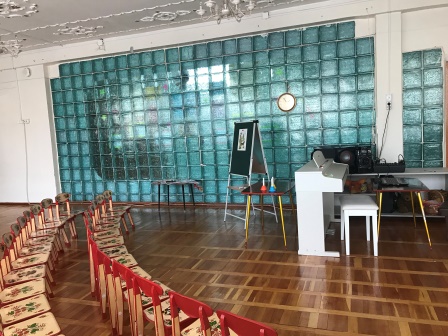 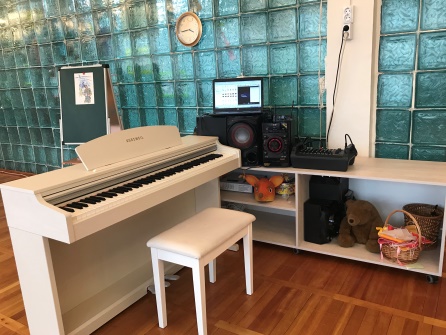 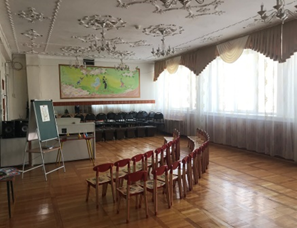 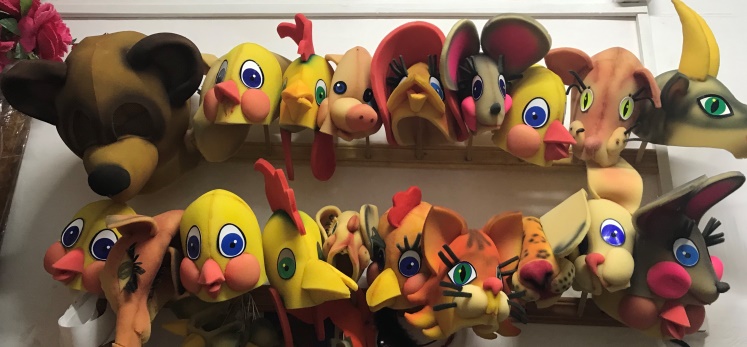 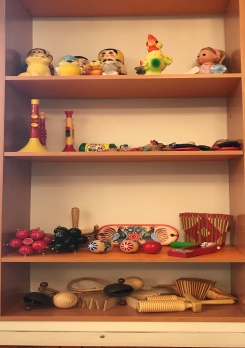 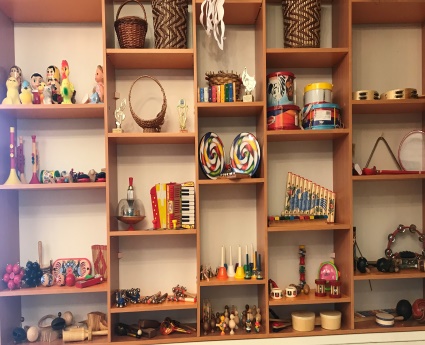 Номерп/пНазвание технического средства обученияМаркаГод приобретенияКоличество1НоутбукToshiba201012Видеопроектор201313Музыкальный центрСони, Лж2012, 201324СинтезаторУАМАНА200915ТелевизорСамсунг201416ПринтерНПДескжет3050201317Микшерный пульт  с двумя беспроводными микрофонамиУАМАНА201918УсилительУАМАНА20192